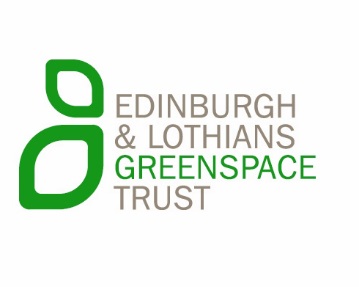 VOLUNTEER ROLE: TREE VOLUNTEERRole: 			Tree VolunteerSupport person:	Partnership Project OfficerLocation:  	Based at home but would involve assisting at events and activities throughout Edinburgh.Commitment:	Minimum expected commitment of 5 hrs/wk for 5 months;Hours flexible depending on volunteer’s schedule and ELGT needs.Expenses:		Travel and out of pocket expenses will be reimbursed.ABOUT US:Edinburgh & Lothians Greenspace Trust (ELGT) is dedicated to improving the quality of life for our communities by re-connecting people with their local green spaces.We believe that quality local greenspaces have a positive impact on the health and well-being of individuals.  Our inspiring, ground-breaking and imaginative programme of environmental and community projects enables us to work for the benefit of people, wildlife, landscape and heritage.VOLUNTEER ROLE PURPOSE:We are looking for someone to assist us in our Free Trees project. Free Trees is part of the Edinburgh Million Tree City initiative, a partnership between ELGT, The Woodland Trust and City of Edinburgh Council, which aims to have 1 million trees in Edinburgh by 2030. The aim of the Free Trees project is to encourage Edinburgh residents to plant 55,000 trees in their garden by 2030. The first phase involved distributing 1,000 trees from February 2023 to March 2023. The second phase will involve distributing another 9,000 trees from November 2023 to March 2024.We are looking for a volunteer to help us deliver the second phase of the Free Trees project. You would work with and in support of Trust staff to help promote and deliver Free Tree giveaway events across the city. SPECIFIC TASKS:Use social media to promote Free Tree giveaway events.Produce and distribute promotional materials.Help to organise and prepare for Free Tree giveaway events.Support Trust staff at Free Tree giveaway events.SKILLS AND QUALITIES NEEDED:Essential qualities for this role:Excellent written communication skills.Familiarity with social media (e.g. Facebook, Twitter).Confident speaking with members of the public at events.Enthusiasm for greenspaces and the work of ELGT.Commitment to ELGT’s ethos and values.Considerate and respectful attitude towards all people you are in contact with.Other useful qualities:Interest or experience in any of the following: desktop publishing; graphic design; digital content; photography; filming or video-editing.Experience with design applications (e.g. Publisher, Canva).Relevant work experience or knowledge of greenspace projects, environmental issues or community engagement.Knowledgeable and passionate about trees.Delivering events.SUPPORT AND TRAINING:You will be given one-to-one guidance and support.  Through this process further support will be identified, and training will be provided as necessary.WHAT’S IN IT FOR ME?Develop your communication and marketing skills.Enhance your CV and gain written references as appropriate.Gain experience in environmental and community projects, and insight into the workings of a small, local charity.Be part of a friendly, supportive team.Meet members of the public and share a passion for greenspaces and healthy living.APPLICATION PROCESS:Complete a simple form and have an informal interview.